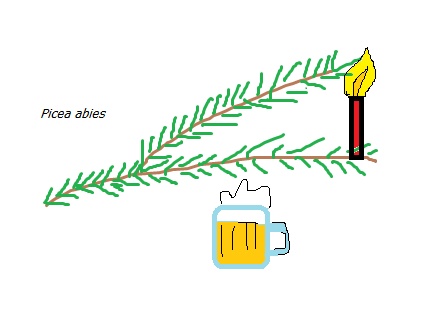 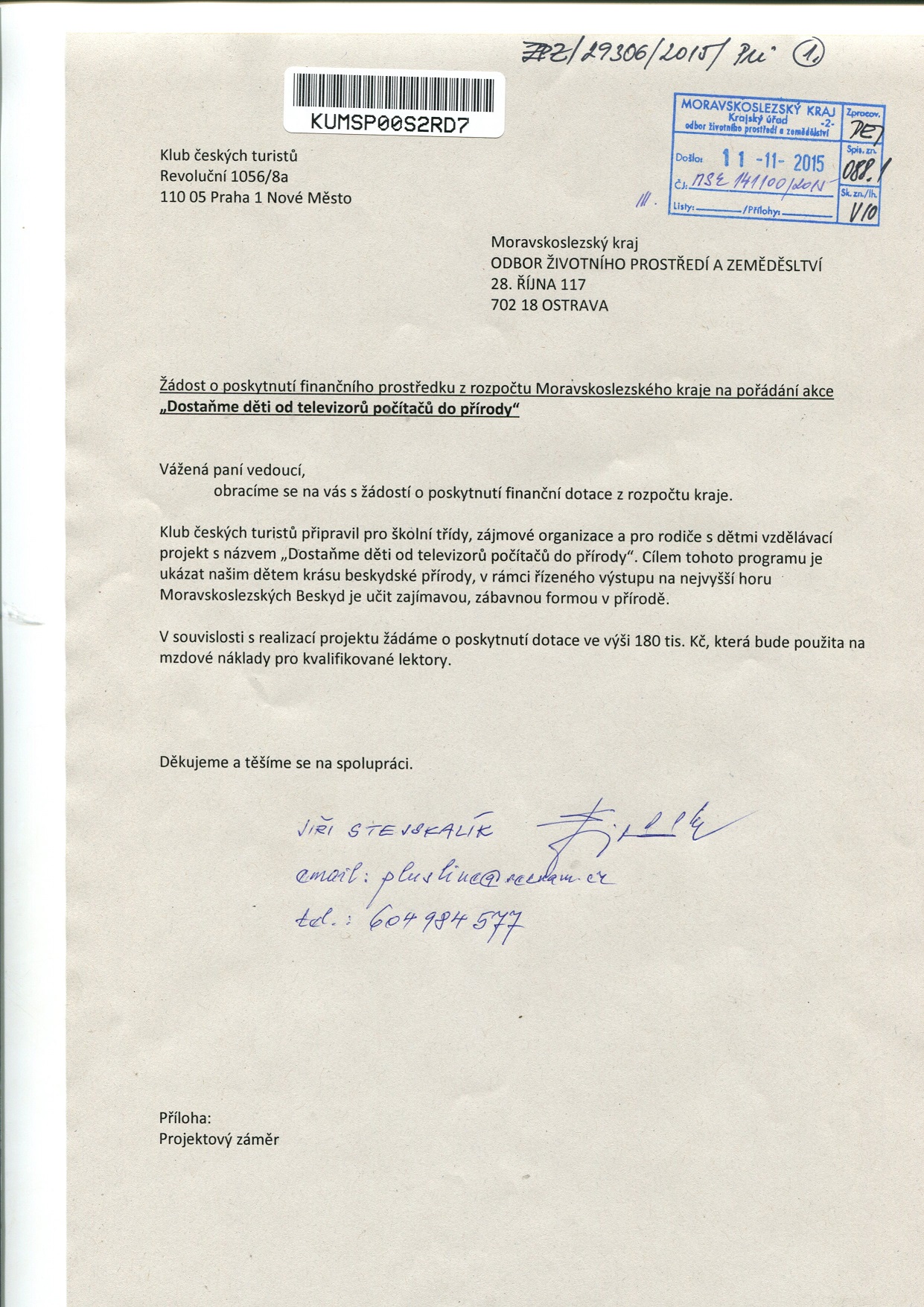 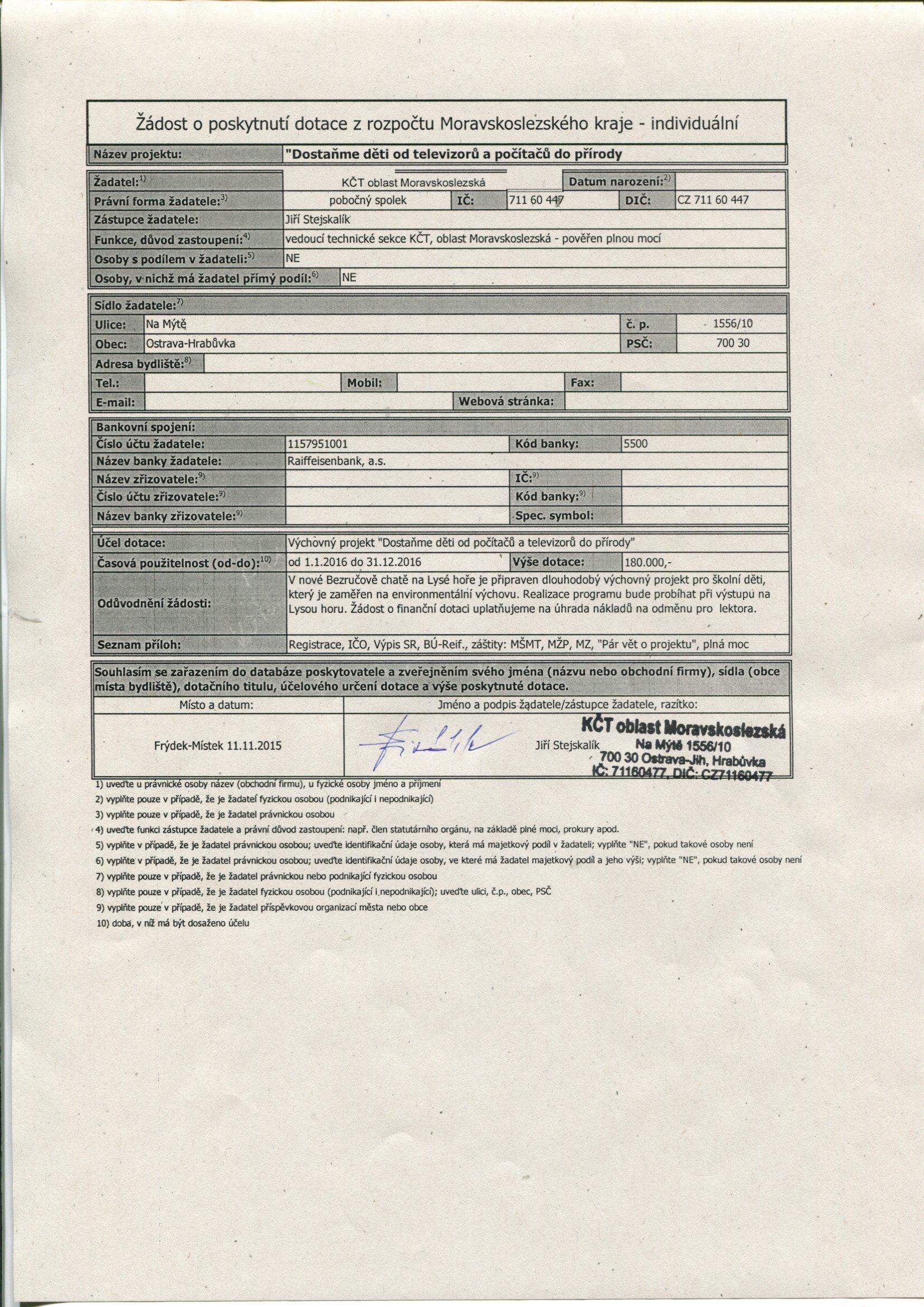 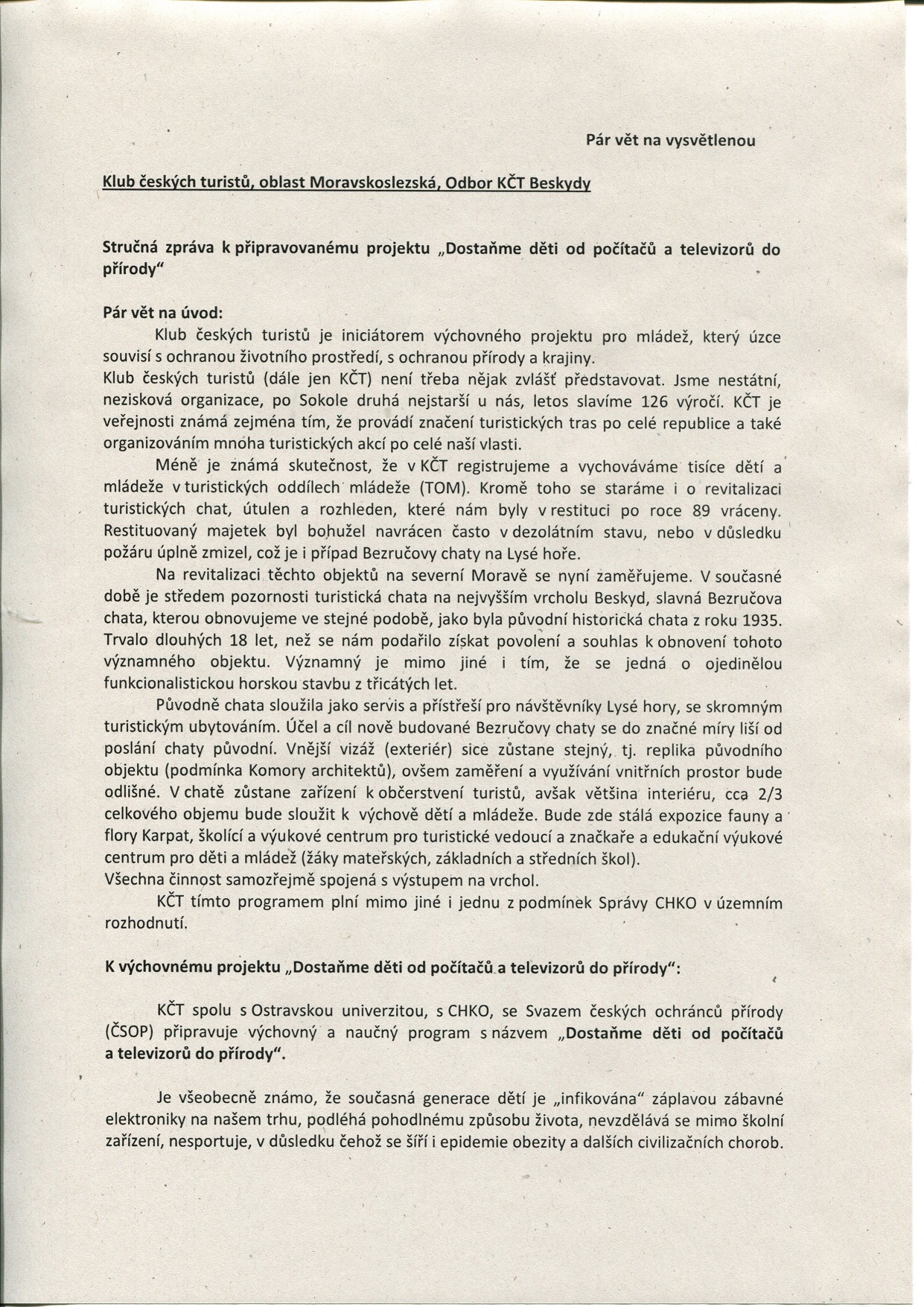 ¨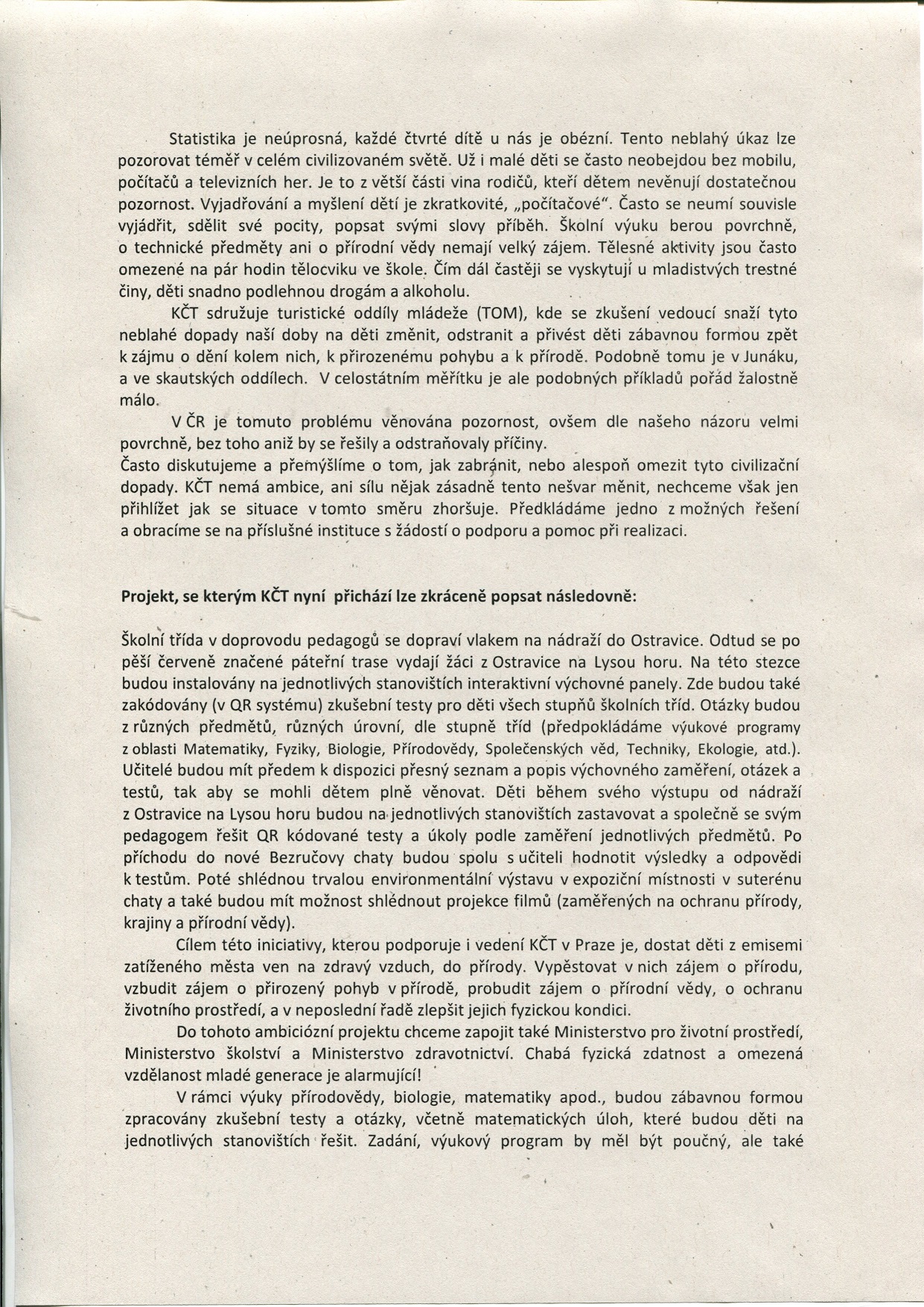 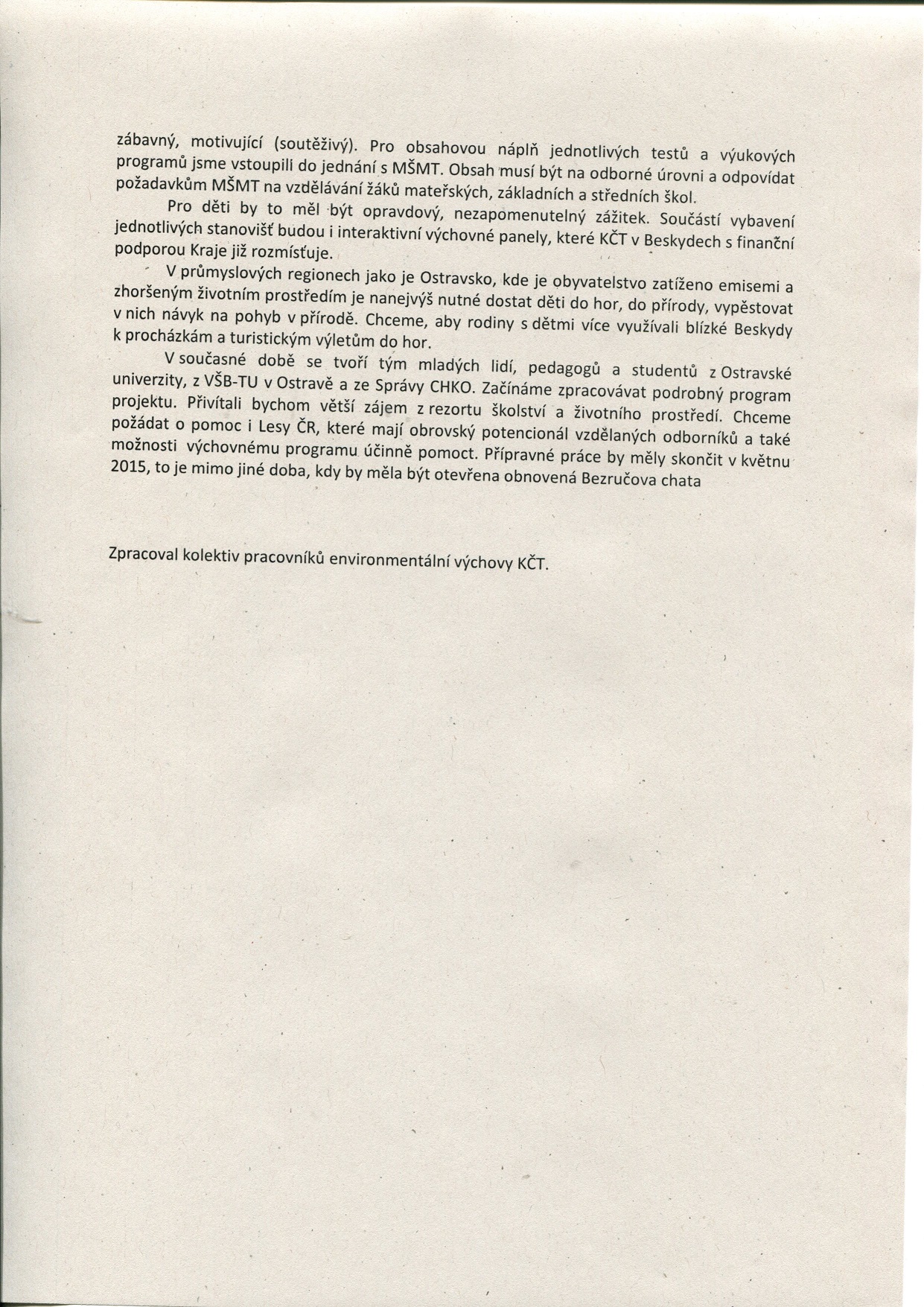 